ОРГАНИЗАЦИОННАЯ СТРУКТУРА УРОКАОРГАНИЗАЦИОННАЯ СТРУКТУРА УРОКАЭтапы урокаОрганизация деятельности учителя, деятельность учащихся.ОрганизационныйСтадия вызова(Длительность этапа2 мин)5 минСлайд 1Учитель:  Здравствуйте. Ребята, на ваших столах опорные схемы ,которые помогут сегодня в изучении нового материала и рабочие листы, на которых вы будете отмечать правильные ответы знаками «+»Сегодня  нам предстоит познакомиться с удивительном веществом. Это - …  Вы сами назовете его.«Громоподобные раскаты И в небе раскаленный след: На землю новый камень падал И ужасался человек»У древних греков и египтян  этот металл называли «небесным камнем»Слайд 2Учитель:  Что объединяет эти изображения?Ученики:   «Железо». Записывают тему урока в тетрадь.Учитель: Откуда появилось название? Железо  (лат. Ferrum) - быть твёрдым. В переводе с древнеегипетского название  железа означало «Небесное железо».  В переводе с древнегреческого - «Звезда», «Небесное тело». «Верите ли вы?».  на Каждый вопрос – ответ с аргументом. (группе даётся по  одному вопросу для обсуждения 0,5 мин. Затем   представители групп отвечают на вопросы.Железо - первый по распространённости элемент  - металл  в составе земной коры. В Древнем Риме из железа делали обручальные     кольца.Ежегодно из-за коррозии теряется около 25%  всего произведённого в мире железа.Один немецкий студент подарил своей возлюбленной кольцо, сделанное из железа его крови.Из  железа  делают цистерны для перевозки   соляной кислоты.Учитель Есть ли другие мнения?Слайд 3Учитель:  Первые образцы железа, попавшего в руки человека, очевидно, были метеоритного происхождения. О знакомстве человека в древности с железом космического происхождения говорит факт наличия у жителей Гренландии, не имевших никакого понятия о железной руде, изделий из железа. В древности у некоторых народов железо ценилось дороже золота.  Алхимики обозначали железо в виде копья и щита - характерных атрибутов бога войны Марса.На Землю падают метеориты, состоящие  в основном из железа. Метеоритное железо самородное. Железо обнаружено также  на Марсе и на Луне. Самородное железо на Земле – редкость. Ядро Земли состоит из железа и никеля, но они не доступны для человека.Мы выяснили   тему урока.  Как обычно, изучая химию элементов, что мы рассматриваем, какие цели ставим?Цель  и задачи урока формулируют учащиеся (при необходимости откорректировать её) Основная частьСтадия УСВОЕНИЕ ЗНАНИЙ3 мин2 мин2 мин2-3 мин.3 мин2 мин2 мин5 мин3 минСлайд 4Характеристика железа по положению в ПСХЭ.Учащиеся характеризуют положение железа в ПСХЭ  (проверка на слайде)Слайд 5Строение атома железа как элемента побочной подгруппы (d-элемента).Учитель:  Особенностью электронного строенияэлементов побочных подгрупп является — заполнение электронами не последнего, а  предпоследнего уровня. Валентные электроны атомов элементов побочных подгрупп распределяются на последнем и предпоследнем уровнях.Учащиеся записывают в тетрадь электронные схему и формулу атома железа.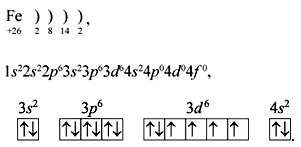 Слайд 6Степень окисления железа.Учитель: Какова степень окисления железа?Учащиеся: дают ответы (+2, +3)Учитель: Железо образует соединения с различными степенями окисления: характерны две основные степени окисления: +2, +3. Существуют также малоустойчивые соединения, в которых железо находится в степени окисления +6. Такое разнообразие  степеней окисления обусловлено тем, что валентными электронами в атоме железа являются не только электроны внешнего слоя, но и электроны предвнешнего слоя. Учащиеся записывают в тетрадь  схемы . (пояснение –  восстановительные свойства)Fe0 –2e – Fe+2                       Fe0 –3e – Fe+3Учитель: Давайте подберем генетические пары для каждой из с.о. железа (окси и соответствующий гидроксид).Учащиеся: выполняют задание в тетради (проверка на слайде)Характерные соединения железа: Слайд 7 -8Нахождение в природе. Важнейшие минералы.Учитель: Железо (Fe) – 2-й элемент по распространённости в природе металл  (после алюминия (Al). В земной коре его массовая доля составляет 5,1%. Входит в состав различных руд. Россия занимает 1-е место по запасам  железных руд.В свободном виде не корродирует только метеоритное железо.Учащиеся записывают в тетрадь  формулы природных соединений железа.Учитель 4-е место среди элементов по значимости, второе место по распространенности в  природе;  В организме человека содержится около 5 г железа.  Из них 57% приходится на гемоглобин крови, 7% - на миоглобин мышц, 16% связаны с тканевыми ферментами, 20% - это запас, отложенный в печени, селезёнке, костном мозге и почках.Слайд 9Способы получения железа.Учитель:  Какие вам известны способы получения металлов?Учащиеся перечисляют (восстановление металлов из их оксидов восстановителями)Учащиеся дописывают реакции. ( 2 реакции, у доски,  1 самостоятельно)восстановление железа из его оксида  оксидом углерода (II) или водородом;                  Fe2O3 + 3CO → 2Fe + 3CO2                         Fe2O3 + 3H2 → 2Fe + 3H2Oвосстановление железа из его оксида алюминотермическим методом;                                   Fe2O3 +2Al → Al2O3 + 2Feэлектролизом водных растворов солей железа (II)Слайд 10Применение железа Учитель:  Каковы же  потребительские качества изделий из железа?Примерно 90% используемых человечеством металлов – это сплавы на основе железа. Железа выплавляется в мире очень много, примерно в 50 раз больше, чем алюминия, не говоря уже о прочих металлах. Сплавы на основе железа (чугун и стали) универсальны, технологичны, доступны, дешевы. Слайд 11Физические свойства железа.Учитель: Какие физические свойства характерны для металлов?Учащиеся перечисляют:  Металлический блеск, Пластичность, (Ковкость),  Электро- и теплопроводность…Учитель: Вы правы.  Железо  -  серебристо-белый или серый металл, твердый, с высокой пластичностью, теплопроводностью и электропроводностью, плотность его равна 7,87 г/см3, тугоплавкий- температура плавления +15400С. Какими ещё свойствами обладает железо?Учитель. (Демонстрация опыта: намагничивание железного гвоздя).Учащиеся: (способность притягиваться магнитом ) намагничивание. Учитель:  Да, в отличие от других металлов, железо способно намагничиваться, оно обладает ферромагнетизмом.Учащиеся записывают физические свойства железа в тетрадь.Слайд 12 Учитель:  рассмотрим химические свойства железа. Железо дает два ряда соединений, соответствующих степени окисления +2, +3. Степень окисления Fe зависит от окислительной способности реагирующего вещества. У сильных окислителей железо принимает степень окисления +3, у более слабых +2.Учащиеся: записывают реакции в тетради по мере просмотра слайдов,  используя опорные схемы таблицу 33 учебника.Учитель:        Обратим внимание на характерные для железа реакции:Взаимодействие с неметаллами Слайд 13,14Взаимодействие с водой и разбавленными кислотами Слайд 15, 16, Взаимодействие с кислотами-окислителями  Слайд 17Слайд 18. Проблемный эксперимент:  (железный гвоздь опустим в медный купорос) Алхимики, не зная состава медного купороса, считали, что его водный раствор может превращать железо в медь. Какое свойство металла демонстрирует этот опыт?Учащиеся: Взаимодействие железа с растворами солей. Слайд 19.  Учитель: Задание «Найдите ошибку». Учащиеся: Железо не будет взаимодействовать с раствором хлорида натрия.Решение задачи (у доски)В  150,0 г.  9%-ного раствор хлорида меди (II) опустили железный гвоздь. Масса образовавшейся  меди  равна ___ г.. (Запишите число с точностью до десятых)  (64 г.)Закрепление знанийРефлексия3 мин5 минСлайд 20Учитель:  Следующие задания вы выполняете в рабочем листе.Восстановите деформированный текст, представляющий собой генетические ряды железа Fe+2, Fe+3.                                       1)  Fe  …. Fe(OH)2  FeOFe  FeCI3  ….  Fe2O3Учащиеся:             1)  Fe  FeCI2 Fe(OH)2  FeOFe  FeCI3  Fe(OH)3  Fe2O3Учитель: Установите соответствие между реагирующими веществами и продуктами их взаимодействия: РЕАГИРУЮЩИЕ                                      ПРОДУКТЫ ВЕЩЕСТВА                                          ВЗАИМОДЕЙСТВИЯ А) Fe + Cl2 →                        1) FeSO4 + H2 Б)  Fe + HCl →                       2) Fe2(SO4)3 + H2 B) Fe + H2SO4 (разб.) →        3) Fe2(SO4)3 + SO2 + H2O Г) Fe + H2SO4 (конц.), t →     4) FeCl2 + H2                                                 5) FeCl3 + H2                                                 6) FeCl3 Учащиеся:Слайд 21 «Да/нет» (на карточках, с проверкой на слайде. Взаимопроверка)Вариант 1.Железо – это активный щелочной металл.Железо легко куется.Железо входит в состав сплава бронзы.На внешнем энергетическом уровне атома железа 2 электрона.Железо взаимодействует с разбавленными кислотами.С галогенами образует галогениды со степенью окисления +2.Вариант 2.Железо – это металл серебристо-белого цвета.Железо не обладает способностью намагничиваться.Атомы железа проявляют окислительные свойства.На внешнем энергетическом уровне атома железа 1 электрон.Железо вытесняет медь из растворов ее солей.С галогенами образует соединения со степенью окисления +3.Подведение итогов5 минСлайд 22Домашнее задание§43, упр. 1-4.Составьте текст рекламы изделий из железаПриготовьте вопрос для интервью у Железа.Слайд 23Учитель: Вернемся к изображениям, с которых начали. Что Вам стало понятным в ходе занятия. Что бы Вы добавили после  сегодняшнего занятия? Оценивание работы учащихся.